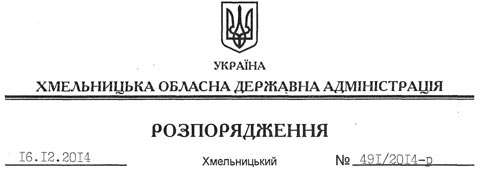 На підставі статей 6, 21, 39 Закону України “Про місцеві державні адміністрації”, статей 17, 93, 120, 122-124, частини 2 статті 134 Земельного кодексу України, статті 55 Закону України “Про землеустрій”, розглянувши клопотання ТОВ “ЮНОМІ” та надані матеріали:1. Надати дозвіл товариству з обмеженою відповідальністю “ЮНОМІ” на розроблення технічної документації із землеустрою щодо встановлення (відновлення) меж земельної ділянки в натурі (на місцевості) державної власності (землі промисловості, транспорту, зв’язку, енергетики, оборони та іншого призначення) площею , кадастровий номер 6822481800:09:021:0001, для розміщення та експлуатації будівель і споруд, додаткових транспортних послуг та допоміжних операцій (обслуговування комплексу будівель), що знаходиться за межами населених пунктів на території Гуменецької сільської ради Кам’янець-Подільського району Хмельницької області.2. ТОВ “ЮНОМІ” при розробленні технічної документації із землеустрою щодо встановлення (відновлення) меж земельної ділянки в натурі (на місцевості) забезпечити дотримання вимог чинного законодавства.3. Контроль за виконанням цього розпорядження покласти на заступника голови облдержадміністрації відповідно до розподілу обов’язків.Перший заступникголови адміністрації								О.СимчишинПро надання дозволу на розроблення технічної документації із землеустрою щодо встановлення (відновлення) меж земельної ділянки в натурі (на місцевості) ТОВ “ЮНОМІ”